I Amatorski Turniej Siatkówki w Spytkowicach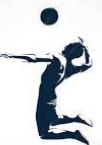 16.12.2023r godz. 9:00RegulaminOrganizator: Gmina SpytkowiceCele Turnieju: Propagowanie aktywnej formy spędzania czasu poprzez grę w siatkówkęMiejsce: ZSP Spytkowice, ul. Szkolna 14.Zgłoszenia: Drużynę zgłaszamy mailowo na adres: siatkowka.spytkowice@onet.pl Zgłoszenie powinno zawierać imiona i nazwiska wszystkich członków drużyny wraz z numerami do 2 członków zespołu. W zgłoszeniu powinniśmy również wskazać kapitana drużyny. Ostateczny termin zgłoszeń 8.12.2023r. O udziale w turnieju decyduje kolejność zgłoszeń.Ogólne zasady gry i turnieju: Turniej rozpocznie się dnia 16.12.2023r. o godzinie 9:00 w ZSP Spytkowice, ul. Szkolna 14. Drużyny proszone są o przybycie między 8:00, a 8:30, aby dopełnić formalności. Turniej rozgrywany będzie według przepisów PZPS.Mecze grupowe rozgrywane będą do dwóch wygranych setów do 21 punktów (lub na przewagi). W przypadku wyniku 1-1, rozgrywany jest tie break do 15 punktów (lub na przewagi)W turnieju uczestniczyć może max 8 drużyn, które podzielone zostaną na 2 grupy. Gra grupowa będzie występować w systemie każdy z każdym.Za wygrany mecz 2:0 drużyna wygrana otrzymuje 3 punkty, natomiast drużyna przeciwna 1 punkt. W przypadku wygrania meczu 2:1 drużyna wygrana otrzymuje 2,5 punktu, natomiast przegrana 1,5 punktu.O wyjściu z grupy decyduje ilość zdobytych punktów. W przypadku tej samej ilości punktów decyduje bezpośrednie spotkanie między drużynami. W przypadku 3 drużyn posiadających tę samą ilość punktów decyduje stosunek zdobytych punktów do straconych.Mecze półfinałowe to mecze między:pierwszym miejscem z grupy A, a drugim miejscem z grupy B. pierwszym miejscem z grupy B, a drugim miejscem z grupy A.Format gier półfinałowych, zostanie określony przez organizatora w związku z godziną zakończenia gier grupowych tj. organizator zdecyduje czy to będą mecze do 2 setów w formacie do 21 punktów lub też 15 w przypadku tie break-a, czy 3 setów w pełnym wymiarze.Mecze o 1 oraz o 3 miejsce to spotkania w pełnym formacie (do 3 wygranych setów do 25 (lub na przewagi), w przypadku wyniku 2-2, piąty set jest do 15 (lub na przewagi)W zgłoszonych drużynach 6 -osobowych musi być co najmniej 1 zawodniczka, która musi również występować w trakcie gry na boisku przez cały turniej. Skład może liczyć maksymalnie 8 osób. W grze nie mogą uczestniczyć zawodnicy, którzy mają aktywną lub posiadali licencję PZPS. Każdy z uczestników powinien mieć ukończone 18 lat. Organizator zapewnia piłki do gry.Organizator nie odpowiada za rzeczy osobiste uczestników Turnieju podczas rozgrywek oraz nie ponosi odpowiedzialności za odniesione kontuzje i urazy powstałe w trakcie turnieju. Obowiązkiem przystąpienia do turnieju jest podpisanie oświadczenia Organizatora przez każdego z uczestników (załącznik 1). Niepodpisanie oświadczenia tożsame jest z brakiem udziału w turnieju. Każda drużyna w trakcie turnieju zgłasza osobę, która będzie pełnić rolę sędziego.Organizator nie zapewnia posiłków ani napojów. Prosimy o zabranie własnych napojów czy też posiłków.Relacja z turnieju wraz z galerią zdjęć będzie dostępna na stronach internetowych związanych z Gminą Spytkowice oraz Social Media.Udział w rozgrywkach tożsamy jest z akceptacją regulaminu. Organizator zachowuje prawo do rozstrzygania wszelkich kwestii spornych.Załącznik 1OŚWIADCZENIE ZAWODNIKA BIORĄCEGO UDZIAŁ W I AMATORSKIM TURNIEJU SIATKÓWKI W SPYTKOWICACH dn. 16.12.2023rImię i nazwisko zawodnika:………………………………………………………… Data urodzenia:……………………………………………………. Oświadczam, że zgadzam się z warunkami uczestnictwa w turnieju określonymi w Regulaminie Turnieju. Swoim podpisem oświadczam, że zapoznałem/am się ze wszystkimi warunkami zawartymi w Regulaminie, akceptuję jego postanowienia. Oświadczam, że mam świadomość, że Organizator nie objął uczestników turnieju ubezpieczeniem NNW i że kwestia ewentualnego ubezpieczenia leży w mojej gestii. Oświadczam, że jestem osobą pełnoletnią oraz mój stan zdrowia pozwala na udział w tego rodzaju imprezie, nie są mi znane żadne powody o charakterze zdrowotnym wykluczające mnie z udziału w turnieju, co potwierdzam zaświadczeniem lekarskim bądź własnoręcznym podpisem oraz, że startuję dobrowolnie i wyłącznie na własną odpowiedzialność, przyjmuję do wiadomości, że udział w turnieju wiąże się z wysiłkiem fizycznym i pociąga za sobą naturalne ryzyko wypadku, odniesienia obrażeń ciała i urazów fizycznych (w tym śmierci), a także szkód i strat o charakterze majątkowym. Spytkowice, 16.12.2023 r. ……………………………………………………………